§1305.  Application for licenseApplication for a license as a dealer or as an agent must be made upon a form prescribed by the commissioner.  The commissioner, if satisfied with the applicant's qualifications, shall issue a license entitling the applicant to act as a dealer or as an agent.  An initial license may be issued for a period of less than one year or more than one year but not more than 2 years.  All licenses expire on July 1st.  All license renewals are for a period of one year.  The annual license fee for a dealer is $25 and for each agent, $10.  The fee for an initial license is prorated based on the number of months for which the license is valid.  The commissioner shall issue a certificate of licensure to each licensed dealer and agent.  The certificate must be carried in the motor vehicle used by the licensed dealer or agent when acting as a dealer or agent.  The commissioner shall issue dealer plates to be attached to each motor vehicle or trailer used by a dealer for transporting livestock or poultry.  Upon renewal of a license, the commissioner shall issue stickers bearing the year of licensure to be attached to the dealer plates.  [PL 2001, c. 572, §6 (RPR).]SECTION HISTORYPL 1967, c. 227, §2 (AMD). PL 2001, c. 572, §6 (RPR). The State of Maine claims a copyright in its codified statutes. If you intend to republish this material, we require that you include the following disclaimer in your publication:All copyrights and other rights to statutory text are reserved by the State of Maine. The text included in this publication reflects changes made through the First Regular and First Special Session of the 131st Maine Legislature and is current through November 1, 2023
                    . The text is subject to change without notice. It is a version that has not been officially certified by the Secretary of State. Refer to the Maine Revised Statutes Annotated and supplements for certified text.
                The Office of the Revisor of Statutes also requests that you send us one copy of any statutory publication you may produce. Our goal is not to restrict publishing activity, but to keep track of who is publishing what, to identify any needless duplication and to preserve the State's copyright rights.PLEASE NOTE: The Revisor's Office cannot perform research for or provide legal advice or interpretation of Maine law to the public. If you need legal assistance, please contact a qualified attorney.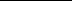 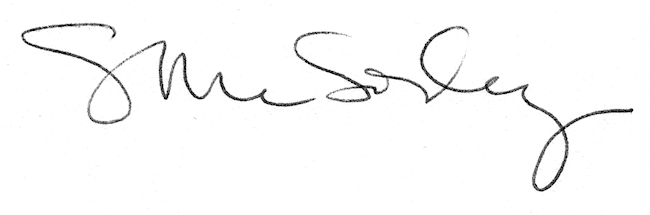 